Спасибо деду-за победу.Прошло 75 лет со дня Великой Победы-победы нашей страны над  фашистской Германией.Все дальше уходят от нас Великая Отечественная война, но память о ней  живет.Мой дедушка- уроженец Оренбургской области, Гайского района, деревня  Бай-казак, Утямишев Абдулла Гизатович, родился в 1896 году.(месяц- во время уборки урожая ).Деда  забрали на войну в 1941 году. Он прошел весь фронтовой путь и дошел  до Берлина.Он был сапером, опасно было , на каждом шагу ждала смерть.  От  деда сохранились все награды: медали,  ордена, боевые  благодарности .грамоты и единственная старая фотография на черном белом , вся грудь  в орденах и медалях.Дедушка рассказывал ,что после войны стариков отправляли  первыми домой, и все плакали - это были слезы радости, и слезы , и оттого , что потеряли друзей . оттого . что увидят родных через 5 лет.9 мая –день Победы мне дорог. Спасибо всем и деду родному за мир над головой, за наш каждый светлый день, за мирный сон , за наше счастливое детство.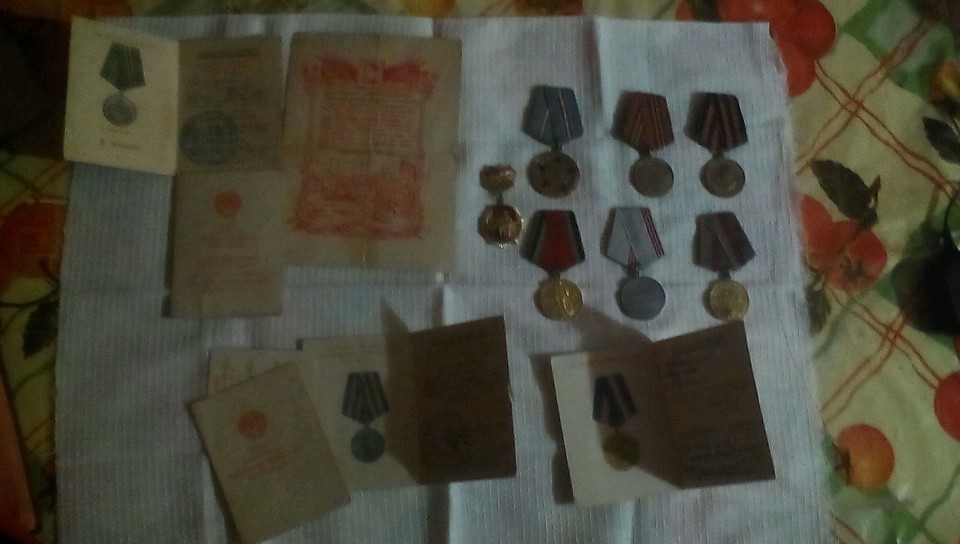 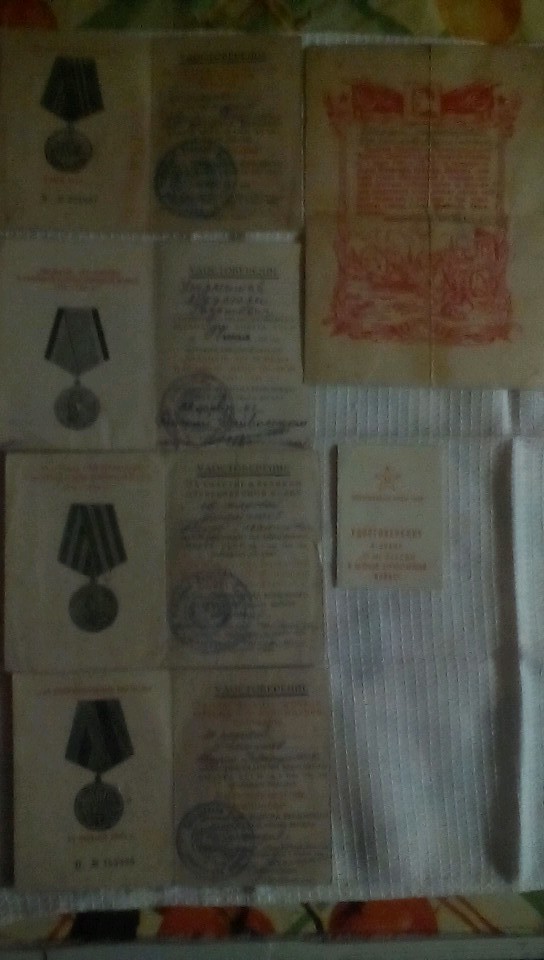 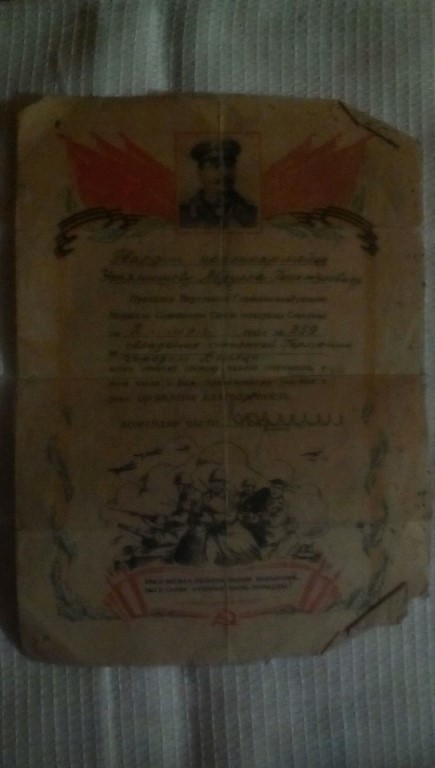 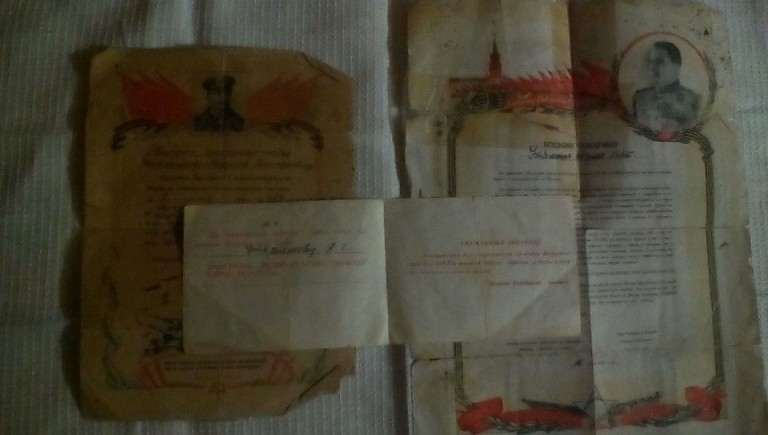 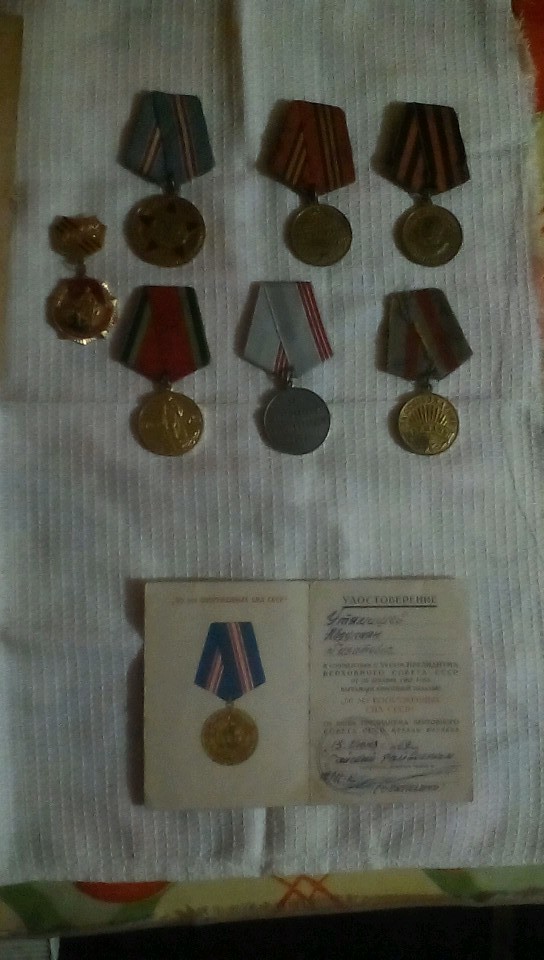 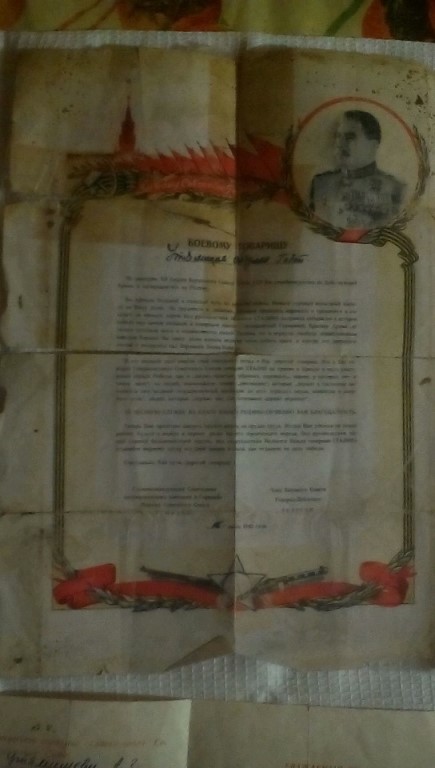 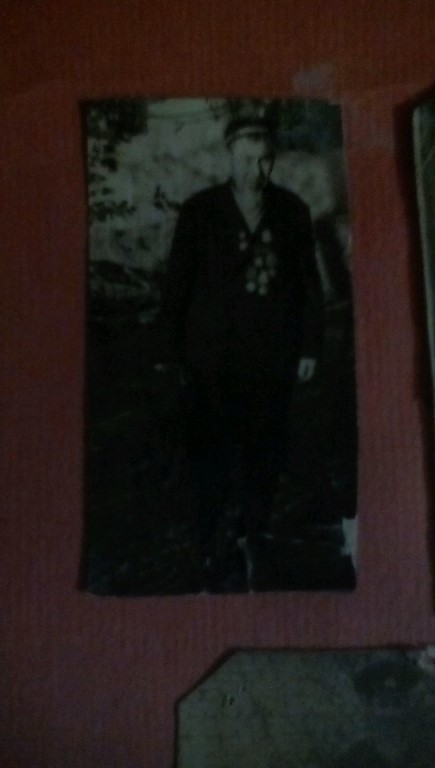 